RESOLUÇÃO N.º 16 – CONSU, DE 26 DE AGOSTO DE 2010.Homologa o resultado do plebiscito acerca do peso de votos dos segmentos da comunidade acadêmica para a eleição de Reitor/Vice-Reitor e Diretores/Vice-Diretores de Unidades Acadêmicas da Universidade Federal dos Vales do Jequitinhonha e Mucuri - UFVJM.        	       O Conselho Universitário da Universidade Federal dos Vales do Jequitinhonha e Mucuri – UFVJM, no uso das suas atribuições, e tendo em vista o que deliberou o plenário em reunião ordinária realizada no dia 26 de agosto de 2010:RESOLVE:Art. 1º Homologar o resultado do plebiscito realizado no dia 24 de agosto de 2010 nos Campi Universitários da Instituição referente ao peso de votos dos segmentos da comunidade  acadêmica para a eleição de Reitor/Vice-Reitor e Diretores/Vice-Diretores de Unidades Acadêmicas da Universidade Federal dos Vales do Jequitinhonha e Mucuri – UFVJM, que teve o voto paritário como vencedor do pleito.Parágrafo único  Entende-se por voto paritário a soma dos votos válidos de cada segmento – docente, discente e técnico-administrativos – representando o percentual de 1/3 do total.Art. 2º Esta Resolução entrará em vigor na data de sua aprovação pelo CONSU, revogadas as disposições em contrário.Diamantina, 26 de agosto de 2010.Prof. Pedro Angelo Almeida AbreuPresidente do CONSU / UFVJM 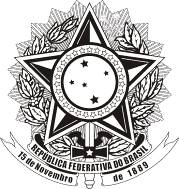 MINISTÉRIO DA EDUCAÇÃOUNIVERSIDADE FEDERAL DOS VALES DO JEQUITINHONHA E MUCURIConselho Universitário - CONSU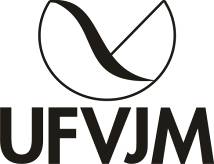 